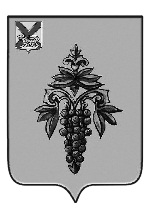 АДМИНИСТРАЦИЯЧУГУЕВСКОГО МУНИЦИПАЛЬНОГО ОКРУГАПРИМОРСКОГО КРАЯ ПОСТАНОВЛЕНИЕс. Чугуевка                                          О внесении изменения в постановление администрации Чугуевского муниципального округа от 07 сентября 2022 года № 745-НПА «Об утверждении порядка оказания единовременной материальной помощи, финансовой помощи гражданам Российской Федерации,пострадавшим в результате чрезвычайных ситуацийприродного и техногенного характера»Руководствуясь статьёй 43 Устава Чугуевского муниципального округа, администрация Чугуевского муниципального округа:ПОСТАНОВЛЯЕТ:1. Внести в Порядок оказания единовременной материальной помощи, финансовой помощи гражданам Российской Федерации, пострадавшим в результате чрезвычайных ситуаций природного и техногенного характера, утвержденный постановлением администрации Чугуевского муниципального округа от 07 сентября 2022 года № 745-НПА «Об утверждении порядка оказания единовременной материальной помощи, финансовой помощи гражданам Российской Федерации, пострадавшим в результате чрезвычайных ситуаций природного и техногенного характера», изложив пункт 22  в следующей редакции:«22. Расходование средств на выплату единовременной материальной помощи, финансовой помощи осуществляется в соответствии со сводной бюджетной росписью местного бюджета и кассовым планом исполнения бюджета Чугуевского муниципального округа в пределах бюджетных ассигнований, предусмотренных администрацией Чугуевского муниципального округа на текущий финансовый год на указанные цели, путем перечисления средств с лицевого счета администрации Чугуевского муниципального округа, открытого в Управлении Федерального казначейства по Приморскому краю, в кредитную организацию или управлению Федеральной почтовой связи Приморского края - филиалу федерального государственного унитарного предприятия «Почта России»».2. Настоящее постановление вступает в силу со дня официального опубликования и подлежит размещению на официальном сайте Чугуевского муниципального округа.3. Контроль  за исполнением настоящего постановления оставляю за собой. Глава Чугуевского муниципального округа, глава администрации					                                  Р.Ю. Деменев